Program for årets Digital festival
Hovedarrangementer:
- Deichmanske Bjørvika – 20. og   21.september
- Hovedbibliotek i Trondheim –    20.september
- Gulset Nærmiljøsenter – 22.septemberMandag 20.september Kl.12.00   Åpning av spillmessen 
Kl.12.45  Foredrag om kunstig intelligens, ved professor Morten Goodwin 
Kl.14.00  Sofa-intervju med verdensmester i Fortnite, Emil «Nyhrox» Bergquist Pedersen
Kl.14.30 Kort intervju med byråd Robert Steen
	Kl.15.15  Foredrag om Exergaming, førsteamanuensis Nina Skjæret Maroni
	Kl.17.00  AvslutningTiden mellom foredragene er avsatt til demonstrasjon av spill og at besøkere av spillmessen kan prøve ut spill selv. Spennende!!Hva er Seniornett?

Seniornett er en frivillig, ideell og partipolitisk uavhengig organisasjon med formål å styrke digital kompetanse hos seniorer. 

Seniornetts mål er videre å skape arenaer der seniorer kan øke sine digitale kunnskaper og ferdigheter for å mestre digitale verktøy og tjenester i hverdagen.Seniornett har per i dag ca. 220 lokale foreninger som gir et tilbud til seniorer som ønsker å tilegne seg selv digitale kunnskaper. Kontaktinformasjon:SeniornettDronnings gate 60152 OsloPostadresse:Postboks 1002, Sentrum0104 Oslo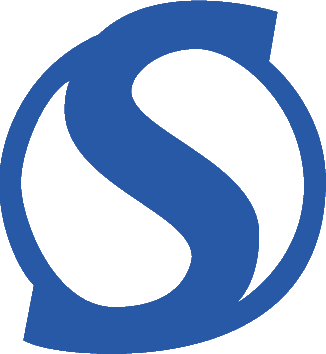 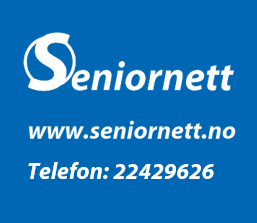 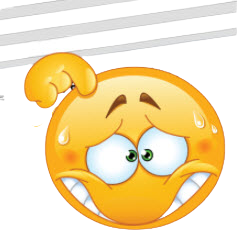 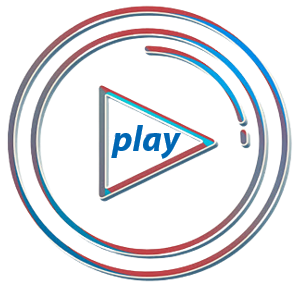 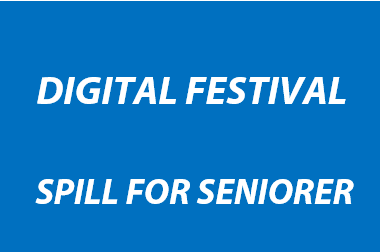 Hvorfor Spill for seniorer?Årets Digital Festiva, Spill for seniorer, er ment både som en inspirasjon og en veiviser for seniorer som ønsker et morsomt, engasjerende tidsaktuelt og ikke minst nyttig aktivitetstilbud.Forskning har vist at det å spille spill er til hjelp for å få en bedre digital forståelse. Det å lære seg en ny teknologi gjør at seniorer lettere tar til seg og begynner å bruke andre teknologier. I tillegg viser forskningen, at å spille spill ofte kan bli til en sosial aktivitet, og dermed bl.a. bidra til å motvirke ensomhet, samt at de rette spillene kan være sunn for både kropp og hjerne. Seniornett vil åpne døren til en spillverden, der vi helt bevist styrer unna alt som har med pengespill eller voldelig spill å gjøre, og bare vil introdusere nyttige, morsomme og sosialiserende spill som kan passe seniorer. Vi har stor tro på at årets Digital Festival blir vellykket, fordi vi tror at mange seniorer er interessert i og nysgjerrige på årets tema.Seniornett er først ute med å arrangere en spill-messe spesielt rettet mot seniorer. Dette er altså en unik mulighet for deg som senior til å kunne utforske alt om spill og spillmuligheter. Vi håper du vil benytte deg av denne unike sjansen. God fornøyelse !Informasjon om spill og spillmuligheter
Det er mulig å spille spill på mange forskjellige enheter. Den minste enheten er selvfølgelig en smarttelefon. Det er godt mulig å spille på den, men det vil for noen spill bli litt knotete.På nettbrett er skjermen som regel betydelig større og det er lettere å kontrollere spillet.Når man bruker PC blir opplevelsen straks en del bedre. Ikke bare fordi det er større skjerm, men også fordi utvalget av spill er mye bredere for PC enn for nettbrett eller smarttelefon.Neste enhet i rekken en såkalt spillkonsoll. Da blir en spillkonsoll koblet til en TV. Spillet blir enda mer livlig og ekte, og man spiller med en kontroll i hånden. Det finnes 3 typer konsoller: Nintendo Switch, Sony Playstation og Microsoft sin Xbox One. Sony Playstation finnes i 2 versjoner, PS4 eller PS5. For Nintendo og Xbox finnes det eldre versjoner tilgjengelig på finn.no, nemlig Nintendo Wii og Xbox 360 (med Kinect).Siste gren på stammen er VR-briller. VR står for Virtual Reality eller virtuell virkelighet. Med VR-briller på hodet vil du komme rett inn i spillet. Svært virkelig og veldig fascinerende. Type spill
I denne beskrivelsen tar vil ikke med noen form for pengespill eller voldelige spill. Nedenfor er bare spill som er gøy og/eller nyttig.
- Brain training eller hjernetrim. Dette er spill som kan styrke kognitive funksjoner. Spillene er basert på å løse nøtter og mysterier av varierende vanskelighetsgrad. 
- Aktivitets- og gruppespill. Spill som passer godt til sosiale samlinger og er lette å plukke opp og legge fra seg igjen. Noen eksempler er Exergaming-spill (fysisk trening gjennom spill som passer alle nivåer), digitale brettspill eller spill som kan spilles sammen med barnebarn      - Historie-, strategi- og simulator-spill.Spill som forsøker å realistisk simulere systemer og hendelser fra virkeligheten. Dette er ofte spill som må spilles over lengre tid (bygge opp litt etter litt)
- Kreative-, eventyr- og novelle-spill.Disse spillene krever mindre fysisk innsats fra spillerne. Denne type spill bør man spille over en lengre periode og de fungerer mer som en slags opplevelse. De kan spilles på PC og konsoller
-  VR-spill. Dette er Virtual Reality (virtuell virkelighet) - spill, som i utgangspunktet er interaktive spill. Det vil si at man selv er aktiv i spillet. Den virtuelle virkelig-heten, og det faktum at du har spillet 360 grader «rundt deg» gjør det til en imponerende og fascinerende opplevelse. 